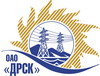 Открытое акционерное общество«Дальневосточная распределительная сетевая  компания»ПРОТОКОЛ ПЕРЕТОРЖКИПРЕДМЕТ ЗАКУПКИ: право заключения Договора на поставку: «Указатели напряжения»  для нужд филиалов ОАО «ДРСК» «Амурские ЭС», «Приморские ЭС», «ЭС ЕАО», «ЮЯ ЭС». (Закупка № 585 раздел 5.2)Плановая стоимость: 1 167 098  рублей без  учета НДС.ПРИСУТСТВОВАЛИ: два члена постоянно действующей Закупочной комиссии 2-го уровня. ВОПРОСЫ ЗАСЕДАНИЯ ЗАКУПОЧНОЙ КОМИССИИ:Процедура переторжки была проведена по адресу: 6765000, г. Благовещенск, ул. Шевченко 28, каб. 244Дата и время начала процедуры переторжки с предложениями участников:15:00 час. московского  15.05.2013В ходе проведения переторжки  изъявили  желание участвовать в переторжке - ООО «Энергопромзащита» г. Казань, ООО ПП «Промтехресурсы» г. УфаДля наглядности ранжировка предложений сведена в таблицу:Утвердить протокол переторжки№ 268-МЭг. Благовещенск________16.05.2013г.№п/пНаименование Участника закупки и его адрес Общая цена заявки до переторжки, руб. без НДСОбщая цена заявки после переторжки, руб. без НДСООО «Энергопромзащита» г. Казань1 148 897 1 024 299,69ООО ПП «Промтехресурсы» г. Уфа1 039 898,17         986 178Ответственный секретарь________________________Т.В. Челышева